Name of journal: World Journal of GastroenterologyManuscript NO: 37284Manuscript type: Systematic ReviewsSystematic review of the outcomes of surgical resection for intermediate and advanced Barcelona Clinic Liver Cancer stage hepatocellular carcinoma: A critical appraisal of the evidenceKoh YX et al. Resection for BCLC Stage B/C HCCYe Xin Koh, Hwee Leong Tan, Weng Kit Lye, Juinn Huar Kam, Adrian Kah Heng Chiow, Siong San Tan, Su Pin Choo, Alexander Yaw Fui Chung, Brian Kim Poh GohYe Xin Koh, Hwee Leong Tan, Juinn Huar Kam, Alexander Yaw Fui Chung, Brian Kim Poh Goh, Department of Hepatopancreatobiliary and Transplant Surgery, Singapore General Hospital, Singapore 169608, SingaporeWeng Kit Lye, Center for Quantitative Medicine, Duke-NUS Graduate Medical School, Singapore 169857, SingaporeAdrian Kah Heng Chiow, Siong San Tan, Department of General Surgery, Hepatopancreatobiliary Service, Changi General Hospital, Singapore 529889, SingaporeSu Pin Choo, Department of Medical Oncology, National Cancer Centre Singapore, Singapore 169610, SingaporeBrian Kim Poh Goh, Duke-NUS Graduate Medical School, Singapore 169857, SingaporeORCID number: Ye Xin Koh (0000-0001-5006-4174); Hwee Leong Tan (0000-0002-5988-0132); Weng Kit Lye (0000-0001-7392-2717); Juinn Huar Kam (0000-0001-5189-7194); Adrian Kah Heng Chiow (0000-0001-7959-5120); Siong San Tan (0000-0002-0906-0849); Su Pin Choo (0000-0002-8925-3922); Alexander Yaw Fui Chung (0000-0002-4598-6139); Brian Kim Poh Goh (0000-0001-8218-4576).Author contributions: Koh YX, Tan HL, Lye WK, Kam JH, Chiow AKH, Tan SS, Choo SP, Chung AYF and Goh BKP were all critically involved in the design of the study, article review, manuscript drafting and final approval of the version to be published. All authors are in agreement to be accountable for all aspects of the work in ensuring that questions related to the accuracy or integrity of any part of the work are appropriately investigated and resolved.Conflict-of-interest statement: There are no conflicts of interest to declare for any of the authors.Data sharing statement: No additional data are available.PRISMA 2009 checklist statement: The authors have read the PRISMA 2009 Checklist, and the manuscript was prepared and revised according to the PRISMA 2009 Checklist. Open-Access: This article is an open-access article which was selected by an in-house editor and fully peer-reviewed by external reviewers. It is distributed in accordance with the Creative Commons Attribution Non Commercial (CC BY-NC 4.0) license, which permits others to distribute, remix, adapt, build upon this work non-commercially, and license their derivative works on different terms, provided the original work is properly cited and the use is non-commercial. See: http://creativecommons.org/licenses/by-nc/4.0/Manuscript source: Unsolicited manuscript Correspondence to: Ye Xin Koh, MBBS, MMed, FRCS, Associate Consultant, Department of Hepatopancreatobiliary and Transplant Surgery, Singapore General Hospital, Outram Road, Singapore 169608, Singapore. koh.ye.xin@singhealth.com.sgTelephone: +65-65767751Fax: +65-62209363Received: November 30, 2017Peer-review started: November 30, 2017First decision: December 27, 2017Revised: February 10, 2018Accepted: March 3, 2018Article in press:Published online:AbstractAIMTo perform a systematic review to determine the survival outcomes after curative resection of intermediate and advanced hepatocellular carcinomas (HCC).METHODSA systematic review of the published literature was performed using the PubMed database from 1st January 1999 to 31st Dec 2014 to identify studies that reported outcomes of liver resection as the primary curative treatment for Barcelona Clinic Liver Cancer (BCLC) stage B or C HCC. The primary end point was to determine the overall survival (OS) and disease free survival (DFS) of liver resection of HCC in BCLC stage B or C in patients with adequate liver reserve (i.e., Child’s A or B status). The secondary end points were to assess the morbidity and mortality of liver resection in large HCC (defined as lesions larger than 10 cm in diameter) and to compare the OS and DFS after surgical resection of solitary versus multifocal HCC.RESULTSWe identified 74 articles which met the inclusion criteria and were analyzed in this systematic review. Analysis of the resection outcomes of the included studies were grouped according to (1) BCLC stage B or C HCC, (2) Size of HCC and (3) multifocal tumors. The median 5-year OS of BCLC stage B was 38.7% (range 10.0-57.0); while the median 5-year OS of BCLC stage C was 20.0% (range 0.0-42.0). The collective median 5-year OS of both stages was 27.9% (0.0-57.0). In examining the morbidity and mortality following liver resection in large HCC, the pooled RR for morbidity [RR (95%CI) = 1.00 (0.76-1.31)] and mortality [RR (95%CI) = 1.15 (0.73-1.80)] were not significant. Within the spectrum of BCLC B and C lesions, tumors greater than 10 cm were reported to have median 5-year OS of 33.0% and multifocal lesions 54.0%.CONCLUSIONIndication for surgical resection should be extended to BCLC stage B lesions in selected patients. Further studies are needed to stratify stage C lesions for resection.Key words: Barcelona Clinic Liver Cancer; Hepatocellular carcinoma; Hepatectomy; Milan criteria© The Author(s) 2018. Published by Baishideng Publishing Group Inc. All rights reserved.Core tip: This is a systematic review of the current literature reporting the surgical outcomes of liver resection for Barcelona Clinic Liver Cancer (BCLC) Stage B and C hepatocellular carcinomas (HCC). Based on this review, there is robust evidence that indications for primary surgical resection of HCC should be extended to include BCLC stage B lesions in selected patients. There is a need for further studies that stratify BCLC stage C lesions and potentially extend surgical indications for resectable lesions.Koh YX, Tan HL, Lye WK, Kam JH, Chiow AKH, Tan SS, Choo SP, Chung AYF, Goh BKP. Systematic review of the outcomes of surgical resection for intermediate and advanced Barcelona Clinic Liver Cancer stage hepatocellular carcinoma: A critical appraisal of the evidence. World J Gastroenterol 2018; In pressINTRODUCTIONHepatocellular carcinoma (HCC) remains a significant disease burden worldwide today[1]. Appropriate treatment for HCC is complex because radical oncological clearance and preservation of adequate liver function need to be carefully balanced. Several staging systems have been developed to guide management of HCC[2-7].Surgical resection for HCC within the “Milan Criteria” or Barcelona Clinic Liver Cancer (BCLC) stage A is the widely accepted standard of care[8]. However, surgical treatment for BCLC stage B (intermediate) or C (advanced) lesions remains controversial[4-7]. Presently, the European Association for the Study of Liver Disease (EASL) and the American Association for the Study of Liver Disease (AASLD) guidelines do not recommend surgical resection for these patients[4,7,9].However, despite the recommendations from these two large reputable organizations, many international high-volume tertiary centers, especially centers in Asia, still routinely perform surgical resection for large solitary lesions, multifocal lesions and lesions with macrovascular invasion[10-16]. Critical appraisal of both Western and Asian literature is needed to resolve the controversies. The aim of this study was to perform a systematic review and summarize the current literature to determine the long-term survival outcomes after curative resection of intermediate and advanced HCCs.MATERIALS AND METHODSA systematic review of the published literature was performed using the PubMed database from 1st January 1999 to 31st Dec 2014 to identify studies that reported outcomes of liver resection as the primary curative treatment for BCLC stage B or C HCC.The primary end point was to determine the overall survival (OS) and disease free survival (DFS) of liver resection of HCC in BCLC stage B or C in patients with adequate liver reserve (i.e., Child’s A or B status) and in good general status (PS 0-2). The secondary end points were to assess the morbidity and mortality of liver resection in large HCC (defined as lesions larger than 10 cm in diameter) and to compare the OS and DFS after surgical resection of solitary versus multifocal HCC.The Medical Subject Heading (MeSH) major topic was “hepatocellular carcinoma”. The keywords used were “liver tumor”, “hepatoma”, “liver neoplasm”, “liver cancer”, “Barcelona Clinic Liver Cancer”, “multifocal” and “vascular invasion”. The keywords used for surgical resection were “hepatectomy”, “liver resection”, “liver surgery”, “partial hepatectomy”, “hemi-hepatectomy”, “sectionectomy”, “segmentectomy”, “non-anatomical resection”, “anatomical resection”, “curative surgery” and “surgical procedures”. The keywords used for liver reserve were “Child A/B”, “Child Pugh A/B”, “early liver disease” and “early liver cirrhosis”. Key references of the short-listed studies were also searched manually.Two authors conducted the search independently, with the search results obtained by both authors discussed with the senior author Goh BK. The final list of studies to be short-listed was decided by consensus between all three authors. This study was conducted in accordance to the PRISMA guidelines[17].Data extractionAll short-listed studies were assessed independently according to a modified Newcastle-Ottawa scale. The three main factors assessed were: (1) selection of the patients; (2) comparability of the study groups; and (3) outcome assessment. The scoring scale ranged from 0-9 and studies of score 6 or greater were considered high quality and included in this study. The following data was extracted from the included studies: first author, year of data collection, year of publication, country of origin, characteristics of study population, number of patients, clinico-pathological characteristics, OS and DFS. Inclusion criteriaThe inclusion criteria were: (1) studies reporting surgical resection of lesions fulfilling the criteria of BCLC stage B (intermediate) or BCLC stage C (advanced) HCC, studies reporting surgical resection for large HCC, multifocal HCC and HCC with vascular invasion; (2) evaluation of at least one of the clinico-pathological or survival characteristics mentioned in the “parameters and outcomes of interest” section below; and (3) for studies reported by the same institution (and/or) authors with overlapping cohorts, only the study with the larger sample size or the one with higher quality was included. Major resection was defined as resection of 3 segments or more whereas minor resection involved 2 segments or less[18].Studies which described adjunctive treatments such as radiofrequency ablation (RFA), selective internal radiation therapy (SIRT), trans- arterial chemoembolization (TACE) and infusional chemotherapy were also included.Exclusion criteriaAll studies that did not meet the inclusion criteria were excluded. In addition, the following exclusion criteria were used: (1) studies that did not report the survival outcomes of surgically resected HCC; (2) studies that focused on transplant, RFA, TACE and SIRT; (3) studies that focused on DNA, biochemical and proteomic analysis of HCC; (4) studies that focused on radiological imaging techniques; (5) studies reporting patients with Child-Pugh grade C or unknown status; (6) studies reporting tumor rupture, extra-hepatic metastases and/or lymph node metastases; (7) studies which included palliative (R2) resections; and (8) studies written in languages other than English.Definitions, parameters and outcomes of interestThe most updated BCLC staging criteria was used as the reference staging system [4,7,9]. Adequate liver function was defined as Child-Pugh grade A or B. The main outcomes of interest were the OS and DFS. Clinico-pathological characteristics including age, gender, Child-Pugh status, hepatitis status, tumor size, number of nodules, extent of macrovascular invasion, extent of liver resection, post-operative morbidity, mortality and recurrent disease were recorded.Statistical methodsIf the data on the OS or DFS was not provided explicitly in a study, the information was derived from the survival graphs if present, or calculated from the primary data using a measurement method as described by Lim et al[8]. The 1, 3 and 5 year OS and DFS were summarized graphically using bubble plots, with the sample size of each cohort relative to the size of the bubble. The inverse variance (IV) method was used to pool the RR across studies. A fixed 0.5 zero-cell correction was used when the number of events for one of the groups was zero. Pairwise comparisons of subtypes were done. If there were no events in an outcome of interest for both groups that were compared, the study was excluded from the meta-analysis for the specific outcome.Heterogeneity between the studies was evaluated using the chi-squared test of heterogeneity. A random effects model was used. Sensitivity analyses were performed by excluding each study individually from the pool of studies combined for each outcome. Pooled results from these subgroups were computed and compared with the pooled results from the set of studies without these exclusion criteria. All statistical analyses were conducted using SAS 9.3 (SAS Institute, Cary, NC, United States) and Review Manager 5 (Nordic Cochrane, Copenhagen, Denmark).RESULTSThe systematic review identified 1908 articles, from which 130 articles were selected for full text review. 74 articles met the inclusion criteria and were analyzed in this systematic review[10-14,19-87]. 56 articles were excluded for the following reasons[88-143]: Three because they were not published in the English language[88-90], 11 because other treatment modalities were used as primary treatment[91-101], 19 because of overlapping cohorts[102-120], nine due to incomplete data[121-129], two due to inclusion of palliative liver resection[130-131], and 12 because the study populations included patients with other types of hepatic malignancies[132-143] (supplementary Figure 1). Analysis of the resection outcomes of the included studies were grouped according to (1) BCLC stage B or C HCC; (2) Size of HCC; and (3) multifocal tumors.BCLC Stage B or C HCCStudies which classified HCC according to BCLC Staging System[4-7] utilized the following common definitions: Stage B – single tumor more than 5 cm in diameter; 2 to 3 tumors of which at least one is more than 3 cm in diameter; or more than 3 tumors of any diameter; Stage C – any tumor with radiologically evident and histologically proven macrovascular invasion, N1 disease or M1 disease.The baseline characteristics of the patients are presented in Table 1. There are 6103 BCLC stage B cases in 19 studies and 3449 BCLC stage C cases in 32 studies. The clinical outcomes are summarized in Table 2. The study recruitment periods extended from 1982 to 2011. Figure 1a-c are bubble plots showing OS and DFS, with bubble size indicating relative sample size. The median 5-year OS of BCLC stage B was 38.7% (range 10.0-57.0); while the median 5-year OS of BCLC stage C was 20.0% (range 0.0 – 42.0). The collective median 5-year OS of both stages was 27.9% (0.0-57.0).Size of HCCHCC analyzed according to size criterion were categorized as: Large HCC – greater than or equal to 10 cm in diameter; and Small HCC – less than 10 cm in diameter.The baseline characteristics are presented in Table 3. There are 2437 cases of large HCC in 21 studies and 5436 cases of small HCC in 14 studies. The clinical outcomes are summarized in Table 4. The study recruitment periods extended from 1964 to 2011. supplementary Figure 2A and b are forest plots showing the morbidity and mortality respectively of the included studies. The pooled RR for morbidity [RR (95%CI) = 1.00 (0.76-1.31)] and mortality [RR (95%CI) = 1.15 (0.73-1.80)] were not significant. The median 5-year OS of large HCC was 33.0 % (range: 16.7-79.0) and the median 5-year OS of small HCC was 52.3% (range 21.0-89.2).Multifocal HCC The baseline characteristics are presented in supplementary Table 1. There are 1095 cases in 9 studies. The clinical outcomes are summarized in supplementary Table 2. The study recruitment periods extended from 1992 to 2011. supplementary Figure 3 displays the bubble plot showing overall and disease free survival rate of the included studies, with bubble size indicating relative sample size. The median 5-year OS was 54.0% (29.9-75.5). supplementary Figure 4 was plotted to show 5 year OS for those studies with sample size greater or equal to 100 against the midpoint of recruitment period. The trend line was fitted using weighted least squares regression with sample size as weight. An uptrend with weighted slope 0.38 was seen in the plot.DISCUSSIONBCLC Stage B or C HCCPresently, a major controversy in the management of HCC is the role of surgical resection for intermediate (BCLC stage B) and advanced (BCLC stage C) stage HCC. According to EASL and the AASLD guidelines, surgical resection is not offered for BCLC stages B and C HCC because of the poor 5-year overall survival rates[7,9]. However, the results of this systematic review demonstrate that the median 5 year OS after surgical resection for BCLC B is 38.9% (range: 10.0%-57.0%). These outcomes are clearly not attainable by other modalities such as TACE which only confers a 40% two year survival and median survival of 20 months for similar lesions[144].This systematic review demonstrates that for BCLC C lesions, surgical resection results in uniformly poor results with a median 5-year OS of 20% (range: 0%-42.0%). However, proponents of resection argue that the tumor thrombus has the potential to cause portal vein obstruction, intractable ascites, esophageal variceal bleeding and liver failure[66-68]. This frequently leads to an even more rapid demise of these patients.In general, the prognosis for tumor thrombus located within the main trunk has been reported to be poorer as compared to more distal lesions[58,62,68]. Some authors have advocated for portal vein resection for 1st order portal vein tumor thrombus with minimal bifurcation involvement, citing results of 5-year OS over 20% which was superior to thrombectomy alone[53,75]. However, statistical analysis could not be performed due lack of stratification based on the extent of PV invasion, heterogeneous surgical procedures and different extents of hepatic vein and inferior vena cava involvement.Size of HCCThe median 5 year OS in these large lesions was 33% (range: 16.7%-79.0%). The 10 cm arbitrary cut-off used by many studies represents the more advanced cases in the spectrum of BCLC B HCC[32-43]. In addition, BCLC C lesions that were > 10 cm, usually with worse prognosis, were not excluded from the analysis in these studies, confounding the results. Despite this, the relatively favorable survival still indicates that surgical resection is beneficial for selected lesions within the combined spectrum of large HCCs[32-43].Multifocal HCCThe EASL guidelines do not recommend surgical resection as first line therapy for all multifocal lesions[4,7,9]. On the other end of the spectrum, the APASL guidelines support resection of all lesions regardless of multifocality[2]. The APASL guidelines are supported by the fact that that over 65% OS has been reported after surgical resection for multifocal HCC within the “Milan criteria”[8]. In addition, studies from large specialized liver centers have showed favorable 5-year OS of over 50% after surgical resection for multifocal HCC[13,77,82]. This was further improved to between 55%-75% 5-year OS when performed in combination with RFA for bilobar lesions[76,78,80]. In this review, the median 5-year OS for all surgically resected multifocal HCC analyzed in this systematic review is 54.0% (range: 29.9%-75.5%), supporting surgical resection as the primary management of multifocal HCC. It is important to highlight that surgical series of the aforementioned groups represent the entire spectrum of tumors beyond the “Milan criteria”, and the wide range of survival reported for these lesions can be attributed to the heterogeneity of tumors encompassing large solitary and multifocal lesions of various sizes. Differentiation of the outcomes of purely single or multifocal HCC within this heterogeneous selection and is often not pursued in many studies and making interpretation of the data difficult. Based on this review, it is evident that arbitrary classifications by the current guidelines do not adequately measure the extent of tumor burden, or prognosticate the continuum of outcomes after resection in the wide spectrum of tumors beyond the “Milan criteria”. The “up-to-seven” criteria described by Mazzaferro et al[145] which is a better surrogate measure of tumor burden, could be useful for selection of patients with appropriately sized large solitary HCC or multifocal HCC with an acceptable number of lesions to undergo surgery[145,146].As evidenced by the results of this systematic review, long-term survival results after surgical resection are acceptable and represent the best possible therapeutic option for selected BCLC stage B HCC. This review showed that resection beyond criteria advised by the AASLD and EASL guidelines, has achieved survival exceeding that accorded by non-curative methods such as TACE and sorafenib which typically confers a median OS between 8-12 mo[147-152].There are several limitations of this systematic review. Firstly, the studies in this review comprise a group of highly selected patients who underwent surgical resection. They do not represent the entire spectrum of patients with BCLC stage B or C HCC and will be biased towards patients who are more suitable surgical candidates. Secondly, there exists a myriad of neo-adjuvant and adjuvant treatment protocols included in these studies. However, the evidence does not show definitive benefit in terms of survival and thus the effect is not likely to be significant[153-155].In conclusion, the results of the current systematic review provides evidence that indications for surgical resection of HCC should be extended to include selected BCLC stage B lesions and further studies should seek to identify the optimal criteria for the consideration of the criteria for liver resection.Article Highlights Research backgroundHepatocellular carcinoma (HCC) remains a significant disease burden worldwide today. Appropriate treatment for HCC is complex because radical oncological clearance and preservation of adequate liver function need to be carefully balanced. Several staging systems have been developed to guide management of HCC.Research motivationSurgical resection for HCC within the “Milan Criteria” or Barcelona Clinic Liver Cancer (BCLC) stage A is the widely accepted standard of care. However, surgical treatment for BCLC stage B (intermediate) or C (advanced) lesions remains controversial. Presently, the European Association for the Study of Liver Disease (EASL) and the American Association for the Study of Liver Disease (AASLD) guidelines do not recommend surgical resection for these patients. However, despite the recommendations from these two large reputable organizations, many international high-volume tertiary centers, especially centers in Asia, still routinely perform surgical resection for large solitary lesions, multifocal lesions and lesions with macrovascular invasion. Critical appraisal of both Western and Asian literature is needed to resolve the controversies. Research objectivesThe aim of this study was to perform a systematic review and summarize the current literature to determine the long-term survival outcomes after curative resection of intermediate and advanced HCCs.Research methodsWe conducted a systematic review of the published literature using the PubMed database from 1st January 1999 to 31st Dec 2014 to identify studies that reported outcomes of liver resection as the primary curative treatment for BCLC stage B or C HCC. The primary end point was to determine the overall survival (OS) and disease free survival (DFS) of liver resection of HCC in BCLC stage B or C in patients with adequate liver reserve (i.e., Child’s A or B status) and in good general status (PS 0-2). The secondary end points were to assess the morbidity and mortality of liver resection in large HCC (defined as lesions larger than 10 cm in diameter) and to compare the OS and DFS after surgical resection of solitary versus multifocal HCC.Research resultsWe included a total of 74 articles in this systematic review. Analysis of the resection outcomes of the included studies were grouped according to (1) BCLC stage B or C HCC, (2) Size of HCC and (3) multifocal tumors. The median 5-year OS of BCLC stage B was 38.7% (range 10.0-57.0); while the median 5-year OS of BCLC stage C was 20.0% (range 0.0-42.0). The collective median 5-year OS of both stages was 27.9% (0.0-57.0). In examining the morbidity and mortality following liver resection in large HCC, the pooled RR for morbidity [RR (95%CI) = 1.00 (0.76-1.31)] and mortality [RR (95%CI) = 1.15 (0.73-1.80)] were not significant. Within the spectrum of BCLC B and C lesions, tumors greater than 10 cm were reported to have median 5-year OS of 33.0% and multifocal lesions 54.0%.Research conclusionsIn conclusion, the results of the current systematic review provides evidence that indications for surgical resection of HCC should be extended to include selected BCLC stage B lesions and further studies should seek to identify the optimal criteria for the consideration of the criteria for liver resection.Research perspectivesAs evidenced by the results of this systematic review, long-term survival results after surgical resection are acceptable and represent the best possible therapeutic option for selected BCLC stage B HCC. This review showed that resection beyond criteria advised by the AASLD and EASL guidelines, has achieved survival exceeding that accorded by non-curative methods such as TACE and sorafenib which typically confers a median OS between 8-12 months. Further studies should seek to identify the optimal criteria for the consideration of the criteria for liver resection.REFERENCES1 Ferlay J, Shin HR, Bray F, Forman D, Mathers C, Parkin DM. Estimates of worldwide burden of cancer in 2008: GLOBOCAN 2008. Int J Cancer 2010; 127: 2893-2917 [PMID: 21351269 DOI: 10.1002/ijc.25516]2 Omata M, Lesmana LA, Tateishi R, Chen PJ, Lin SM, Yoshida H, Kudo M, Lee JM, Choi BI, Poon RT, Shiina S, Cheng AL, Jia JD, Obi S, Han KH, Jafri W, Chow P, Lim SG, Chawla YK, Budihusodo U, Gani RA, Lesmana CR, Putranto TA, Liaw YF, Sarin SK. Asian Pacific Association for the Study of the Liver consensus recommendations on hepatocellular carcinoma. Hepatol Int 2010; 4: 439-474 [PMID: 20827404 DOI: 10.1007/s12072-010-9165-7]3 Edge SB, Byrd DR, Compton CC, Fritz AG, Greene FL, Trotti A, (editors). AJCC cancer staging manual, 7th edition. New York, NY: Springer, 2010: 237-2464 Llovet JM, Brú C, Bruix J. Prognosis of hepatocellular carcinoma: the BCLC staging classification. Semin Liver Dis 1999; 19: 329-338 [PMID: 10518312 DOI: 10.1055/s-2007-1007122]5 Kudo M, Chung H, Osaki Y. Prognostic staging system for hepatocellular carcinoma (CLIP score): its value and limitations, and a proposal for a new staging system, the Japan Integrated Staging Score (JIS score). J Gastroenterol 2003; 38: 207-215 [PMID: 12673442 DOI: 10.1007/s005350300038]6 Tateishi R, Yoshida H, Shiina S, Imamura H, Hasegawa K, Teratani T, Obi S, Sato S, Koike Y, Fujishima T, Makuuchi M, Omata M. Proposal of a new prognostic model for hepatocellular carcinoma: an analysis of 403 patients. Gut 2005; 54: 419-425 [PMID: 15710994 DOI: 1-.1136/gut.2003.035055]7 Bruix J, Sherman M; American Association for the Study of Liver Diseases. Management of hepatocellular carcinoma: an update. Hepatology 2011; 53: 1020-1022 [PMID: 21374666 DOI: 10.1002/hep.24199]8 Lim KC, Chow PK, Allen JC, Siddiqui FJ, Chan ES, Tan SB. Systematic review of outcomes of liver resection for early hepatocellular carcinoma within the Milan criteria. Br J Surg 2012; 99: 1622-1629 [PMID: 23023956 DOI: 10.1002/bjs.8915]9 Bruix J, Sherman M, Llovet JM, Beaugrand M, Lencioni R, Burroughs AK, Christensen E, Pagliaro L, Colombo M, Rodés J; EASL Panel of Experts on HCC. Clinical management of hepatocellular carcinoma. Conclusions of the Barcelona-2000 EASL conference. European Association for the Study of the Liver. J Hepatol 2001; 35: 421-430 [PMID: 11592607]10 Ng KK, Vauthey JN, Pawlik TM, Lauwers GY, Regimbeau JM, Belghiti J, Ikai I, Yamaoka Y, Curley SA, Nagorney DM, Ng IO, Fan ST, Poon RT; International Cooperative Study Group on Hepatocellular Carcinoma. Is hepatic resection for large or multinodular hepatocellular carcinoma justified? Results from a multi-institutional database. Ann Surg Oncol 2005; 12: 364-373 [PMID: 15915370 DOI: 10.1245/ASO.2005.06.004]11 Yang LY, Fang F, Ou DP, Wu W, Zeng ZJ, Wu F. Solitary large hepatocellular carcinoma: a specific subtype of hepatocellular carcinoma with good outcome after hepatic resection. Ann Surg 2009; 249: 118-123 [PMID: 19106686 DOI: 10.1097/SLA.0b013e3181904988]12 Torzilli G, Belghiti J, Kokudo N, Takayama T, Capussotti L, Nuzzo G, Vauthey JN, Choti MA, De Santibanes E, Donadon M, Morenghi E, Makuuchi M. A snapshot of the effective indications and results of surgery for hepatocellular carcinoma in tertiary referral centers: is it adherent to the EASL/AASLD recommendations?: an observational study of the HCC East-West study group. Ann Surg 2013; 257: 929-937 [PMID: 23426336 DOI: 10.1097/SLA.0b013e31828329b8]13 Ishizawa T, Hasegawa K, Aoki T, Takahashi M, Inoue Y, Sano K, Imamura H, Sugawara Y, Kokudo N, Makuuchi M. Neither multiple tumors nor portal hypertension are surgical contraindications for hepatocellular carcinoma. Gastroenterology 2008; 134: 1908-1916 [PMID: 18549877 DOI: 10.1053/j.gastro.2008.02.091]14 Peng ZW, Guo RP, Zhang YJ, Lin XJ, Chen MS, Lau WY. Hepatic resection versus transcatheter arterial chemoembolization for the treatment of hepatocellular carcinoma with portal vein tumor thrombus. Cancer 2012; 118: 4725-4736 [PMID: 22359112 DOI: 10.1002/cncr.26561]15 Nagasue N, Kohno H, Chang YC, Taniura H, Yamanoi A, Uchida M, Kimoto T, Takemoto Y, Nakamura T, Yukaya H. Liver resection for hepatocellular carcinoma. Results of 229 consecutive patients during 11 years. Ann Surg 1993; 217: 375-384 [PMID: 8385442]16 Furuta T, Sonoda T, Matsumata T, Kanematsu T, Sugimachi K. Hepatic resection for a hepatocellular carcinoma larger than 10 cm. J Surg Oncol 1992; 51: 114-117 [PMID: 1383639]17 Liberati A, Altman DG, Tetzlaff J, Mulrow C, Gøtzsche PC, Ioannidis JP, Clarke M, Devereaux PJ, Kleijnen J, Moher D. The PRISMA statement for reporting systematic reviews and meta-analyses of studies that evaluate healthcare interventions: explanation and elaboration. BMJ 2009; 339: b2700 [PMID: 19622552 DOI: 10.1136/bmj.b2700]18 Bismuth H. Revisiting liver anatomy and terminology of hepatectomies. Ann Surg 2013; 257: 383-386 [PMID: 23386236 DOI: 10.1097/SLA.0b013e31827f171f]19 Hanazaki K, Kajikawa S, Shimozawa N, Shimada K, Hiraguri M, Koide N, Adachi W, Amano J. Hepatic resection for large hepatocellular carcinoma. Am J Surg 2001; 181: 347-353 [PMID: 11438270]20 Zhou L, Rui JA, Wang SB, Chen SG, Qu Q. Prognostic factors of solitary large hepatocellular carcinoma: the importance of differentiation grade. Eur J Surg Oncol 2011; 37: 521-525 [PMID: 21531111 DOI: 10.1016/j.ejso.2011.03.137]21 Xu LB, Wang J, Liu C, Pang HW, Chen YJ, Ou QJ, Chen JS. Staging systems for predicting survival of patients with hepatocellular carcinoma after surgery. World J Gastroenterol 2010; 16: 5257-5262 [PMID: 21049561]22 Wei S, Hao X, Zhan D, Xiong M, Li K, Chen X, Huang Z. Are surgical indications of Barcelona Clinic Liver Cancer staging classification justified? J Huazhong Univ Sci Technolog Med Sci 2011; 31: 637-641 [PMID: 22038353 DOI: 10.1007/s11596-011-0574-1]23 Ma C, Chi M, Su H, Cheng X, Chen L, Kan Y, Wei W, Huang X, Li Y, Li L, Lin K, Huang Y, Wu Y, Huang X, Huang A, Liu J. Evaluation of the clinical features of HCC following hepatectomy for different stages of HCC. Hepatogastroenterology 2012; 59: 2104-2111 [PMID: 23435129 DOI: 10.5754/hge12109]24 Cho YB, Lee KU, Lee HW, Cho EH, Yang SH, Cho JY, Yi NJ, Suh KS. Outcomes of hepatic resection for a single large hepatocellular carcinoma. World J Surg 2007; 31: 795-801 [PMID: 17345125 DOI: 10.1007/s00268-006-0359-z]25 Régimbeau JM, Farges O, Shen BY, Sauvanet A, Belghiti J. Is surgery for large hepatocellular carcinoma justified? J Hepatol 1999; 31: 1062-1068 [PMID: 10604580]26 Chen XP, Qiu FZ, Wu ZD, Zhang ZW, Huang ZY, Chen YF. Long-term outcome of resection of large hepatocellular carcinoma. Br J Surg 2006; 93: 600-606 [PMID: 16607679 DOI: 10.1002/bjs.5335]27 Delis SG, Bakoyiannis A, Tassopoulos N, Athanassiou K, Kelekis D, Madariaga J, Dervenis C. Hepatic resection for hepatocellular carcinoma exceeding Milan criteria. Surg Oncol 2010; 19: 200-207 [PMID: 19500972 DOI: 10.1016/j.suronc.2009.05.003]28 Ramacciato G, Mercantini P, Petrucciani N, Ravaioli M, Cucchetti A, Del Gaudio M, Cescon M, Ziparo V, Pinna AD. Does surgical resection have a role in the treatment of large or multinodular hepatocellular carcinoma? Am Surg 2010; 76: 1189-1197 [PMID: 21140683]29 Zhou WP, Lai EC, Li AJ, Fu SY, Zhou JP, Pan ZY, Lau WY, Wu MC. A prospective, randomized, controlled trial of preoperative transarterial chemoembolization for resectable large hepatocellular carcinoma. Ann Surg 2009; 249: 195-202 [PMID: 19212170 DOI: 10.1097/SLA.0b013e3181961c16]30 Lin CT, Hsu KF, Chen TW, Yu JC, Chan DC, Yu CY, Hsieh TY, Fan HL, Kuo SM, Chung KP, Hsieh CB. Comparing hepatic resection and transarterial chemoembolization for Barcelona Clinic Liver Cancer (BCLC) stage B hepatocellular carcinoma: change for treatment of choice? World J Surg 2010; 34: 2155-2161 [PMID: 20407768 DOI: 10.1007/s00268-010-0598-x]31 Vitale A, Saracino E, Boccagni P, Brolese A, D'Amico F, Gringeri E, Neri D, Srsen N, Valmasoni M, Zanus G, Carraro A, Violi P, Pauletto A, Bassi D, Polacco M, Burra P, Farinati F, Feltracco P, Romano A, D'Amico DF, Cillo U. Validation of the BCLC prognostic system in surgical hepatocellular cancer patients. Transplant Proc 2009; 41: 1260-1263 [PMID: 19460533 DOI: 10.1016/j.transproceed.2009.03.054]32 Chang WT, Kao WY, Chau GY, Su CW, Lei HJ, Wu JC, Hsia CY, Lui WY, King KL, Lee SD. Hepatic resection can provide long-term survival of patients with non-early-stage hepatocellular carcinoma: extending the indication for resection? Surgery 2012; 152: 809-820 [PMID: 22766361 DOI: 10.1016/j.surg.2012.03.024]33 Zhong JH, Ke Y, Gong WF, Xiang BD, Ma L, Ye XP, Peng T, Xie GS, Li LQ. Hepatic resection associated with good survival for selected patients with intermediate and advanced-stage hepatocellular carcinoma. Ann Surg 2014; 260: 329-340 [PMID: 24096763 DOI: 10.1097/SLA.0000000000000236]34 Hsu CY, Hsia CY, Huang YH, Su CW, Lin HC, Pai JT, Loong CC, Chiou YY, Lee RC, Lee FY, Huo TI, Lee SD. Comparison of surgical resection and transarterial chemoembolization for hepatocellular carcinoma beyond the Milan criteria: a propensity score analysis. Ann Surg Oncol 2012; 19: 842-849 [PMID: 21913008 DOI: 10.1245/s10434-011-2060-1]35 Truant S, Boleslawski E, Duhamel A, Bouras AF, Louvet A, Febvay C, Leteurtre E, Huet G, Zerbib P, Dharancy S, Hebbar M, Pruvot FR. Tumor size of hepatocellular carcinoma in noncirrhotic liver: a controversial predictive factor for outcome after resection. Eur J Surg Oncol 2012; 38: 1189-1196 [PMID: 22863304 DOI: 10.1016/j/ejso.2012.07.112]36 Poon RT, Fan ST, Wong J. Selection criteria for hepatic resection in patients with large hepatocellular carcinoma larger than 10 cm in diameter. J Am Coll Surg 2002; 194: 592-602 [PMID: 12022599]37 Zhou XD, Tang ZY, Ma ZC, Wu ZQ, Fan J, Qin LX, Zhang BH. Surgery for large primary liver cancer more than 10 cm in diameter. J Cancer Res Clin Oncol 2003; 129: 543-548 [PMID: 12898232 DOI: 10.1007/s00432-003-0446-6]38 Yeh CN, Lee WC, Chen MF. Hepatic resection and prognosis for patients with hepatocellular carcinoma larger than 10 cm: two decades of experience at Chang Gung memorial hospital. Ann Surg Oncol 2003; 10: 1070-1076 [PMID: 14597446]39 Pawlik TM, Poon RT, Abdalla EK, Zorzi D, Ikai I, Curley SA, Nagorney DM, Belghiti J, Ng IO, Yamaoka Y, Lauwers GY, Vauthey JN; International Cooperative Study Group on Hepatocellular Carcinoma. Critical appraisal of the clinical and pathologic predictors of survival after resection of large hepatocellular carcinoma. Arch Surg 2005; 140: 450-7; discussion 457-8 [PMID: 15897440 DOI: 10.1001/archsurg.140.5.450]40 Nagano Y, Tanaka K, Togo S, Matsuo K, Kunisaki C, Sugita M, Morioka D, Miura Y, Kubota T, Endo I, Sekido H, Shimada H. Efficacy of hepatic resection for hepatocellular carcinomas larger than 10 cm. World J Surg 2005; 29: 66-71 [PMID: 15599739 DOI: 10.1007/s00268-004-7509-y]41 Liau KH, Ruo L, Shia J, Padela A, Gonen M, Jarnagin WR, Fong Y, D'Angelica MI, Blumgart LH, DeMatteo RP. Outcome of partial hepatectomy for large (&gt; 10 cm) hepatocellular carcinoma. Cancer 2005; 104: 1948-1955 [PMID: 16196045 DOI: 10.1002/cncr.21415]42 Shah SA, Wei AC, Cleary SP, Yang I, McGilvray ID, Gallinger S, Grant DR, Greig PD. Prognosis and results after resection of very large (&gt;or=10 cm) hepatocellular carcinoma. J Gastrointest Surg 2007; 11: 589-595 [PMID: 17393258 DOI: 10.1007/s11605-007-0154-7]43 Lee SG, Hwang S, Jung JP, Lee YJ, Kim KH, Ahn CS. Outcome of patients with huge hepatocellular carcinoma after primary resection and treatment of recurrent lesions. Br J Surg 2007; 94: 320-326 [PMID: 17205495 DOI: 10.1002/bjs.5622]44 Pandey D, Lee KH, Wai CT, Wagholikar G, Tan KC. Long term outcome and prognostic factors for large hepatocellular carcinoma (10 cm or more) after surgical resection. Ann Surg Oncol 2007; 14: 2817-2823 [PMID: 17690940 DOI: 10.1245/s10434-007-9518-1]45 Young AL, Malik HZ, Abu-Hilal M, Guthrie JA, Wyatt J, Prasad KR, Toogood GJ, Lodge JP. Large hepatocellular carcinoma: time to stop preoperative biopsy. J Am Coll Surg 2007; 205: 453-462 [PMID: 17765162 DOI: 10.1016/j.amcollsurg.2007.04.033]46 Shimada K, Sakamoto Y, Esaki M, Kosuge T. Role of a hepatectomy for the treatment of large hepatocellular carcinomas measuring 10 cm or larger in diameter. Langenbecks Arch Surg 2008; 393: 521-526 [PMID: 18188585 DOI: 10.1007/s00423-007-0264-4]47 Taniai N, Yoshida H, Tajiri T. Adaptation of hepatectomy for huge hepatocellular carcinoma. J Hepatobiliary Pancreat Surg 2008; 15: 410-416 [PMID: 18670843 DOI: 10.1007/s00534-007-1317-3]48 Ng KM, Yan TD, Black D, Chu FC, Morris DL. Prognostic determinants for survival after resection/ablation of a large hepatocellular carcinoma. HPB (Oxford) 2009; 11: 311-320 [PMID: 19718358 DOI: 10.1111/j.1477-2574.2009.00044.x]49 Miyoshi A, Takahashi T, Otsuka T, Kohya N, Miyazaki K. Efficacy of major hepatectomy for large hepatocellular carcinoma. Hepatogastroenterology 2009; 56: 768-772 [PMID: 19621699]50 Choi GH, Han DH, Kim DH, Choi SB, Kang CM, Kim KS, Choi JS, Park YN, Park JY, Kim DY, Han KH, Chon CY, Lee WJ. Outcome after curative resection for a huge (&gt;or=10 cm) hepatocellular carcinoma and prognostic significance of gross tumor classification. Am J Surg 2009; 198: 693-701 [PMID: 19268907 DOI: 10.106/j.amjsurg.2008.09.019]51 Yamashita Y, Taketomi A, Shirabe K, Aishima S, Tsuijita E, Morita K, Kayashima H, Maehara Y. Outcomes of hepatic resection for huge hepatocellular carcinoma (≥ 10 cm in diameter). J Surg Oncol 2011; 104: 292-298 [PMID: 21465490 DOI: 10.1002/jso.21931]52 Shrager B, Jibara GA, Tabrizian P, Schwartz ME, Labow DM, Hiotis S. Resection of large hepatocellular carcinoma (≥10 cm): a unique western perspective. J Surg Oncol 2013; 107: 111-117 [PMID: 22903563 DOI: 10.1002/jso.23246]53 Yang L, Xu J, Ou D, Wu W, Zeng Z. Hepatectomy for huge hepatocellular carcinoma: single institute's experience. World J Surg 2013; 37: 2189-2196 [PMID: 23665818 DOI: 10.1007/s00268-013-2095-5]54 Ariizumi S, Kotera Y, Takahashi Y, Katagiri S, Yamamoto M. Impact of hepatectomy for huge solitary hepatocellular carcinoma. J Surg Oncol 2013; 107: 408-413 [PMID: 22903402 DOI: 10.1002/jso.23226]55 Allemann P, Demartines N, Bouzourene H, Tempia A, Halkic N. Long-term outcome after liver resection for hepatocellular carcinoma larger than 10 cm. World J Surg 2013; 37: 452-458 [PMID: 23188527 DOI: 10.1007/s00268-012-1840-5]56 Huang J, Hernandez-Alejandro R, Croome KP, Zeng Y, Wu H, Chen Z. Hepatic resection for huge (&gt;15 cm) multinodular HCC with macrovascular invasion. J Surg Res 2012; 178: 743-750 [PMID: 22656039 DOI: 10.1016/j.jss.2012.04.058]57 Wu CC, Hsieh SR, Chen JT, Ho WL, Lin MC, Yeh DC, Liu TJ, P'eng FK. An appraisal of liver and portal vein resection for hepatocellular carcinoma with tumor thrombi extending to portal bifurcation. Arch Surg 2000; 135: 1273-1279 [PMID: 11074879]58 Minagawa M, Makuuchi M, Takayama T, Ohtomo K. Selection criteria for hepatectomy in patients with hepatocellular carcinoma and portal vein tumor thrombus. Ann Surg 2001; 233: 379-384 [PMID: 11224626]59 Poon RT, Fan ST, Ng IO, Wong J. Prognosis after hepatic resection for stage IVA hepatocellular carcinoma: a need for reclassification. Ann Surg 2003; 237: 376-383 [PMID: 12616122 DOI: 10.1097/01.SLA.0000055224.68432.80]60 Fan J, Zhou J, Wu ZQ, Qiu SJ, Wang XY, Shi YH, Tang ZY. Efficacy of different treatment strategies for hepatocellular carcinoma with portal vein tumor thrombosis. World J Gastroenterol 2005; 11: 1215-1219 [PMID: 15754408]61 Pawlik TM, Poon RT, Abdalla EK, Ikai I, Nagorney DM, Belghiti J, Kianmanesh R, Ng IO, Curley SA, Yamaoka Y, Lauwers GY, Vauthey JN. Hepatectomy for hepatocellular carcinoma with major portal or hepatic vein invasion: results of a multicenter study. Surgery 2005; 137: 403-410 [PMID: 15800485 DOI: 10.1016/j.surg.2004.12.012]62 Chen XP, Qiu FZ, Wu ZD, Zhang ZW, Huang ZY, Chen YF, Zhang BX, He SQ, Zhang WG. Effects of location and extension of portal vein tumor thrombus on long-term outcomes of surgical treatment for hepatocellular carcinoma. Ann Surg Oncol 2006; 13: 940-946 [PMID: 16788755 DOI: 10.1245/ASP.2006.08.007]63 Le Treut YP, Hardwigsen J, Ananian P, Saïsse J, Grégoire E, Richa H, Campan P. Resection of hepatocellular carcinoma with tumor thrombus in the major vasculature. A European case-control series. J Gastrointest Surg 2006; 10: 855-862 [PMID: 16769542 DOI: 10.1016/j.gassur.2005.12.011]64 Ikai I, Hatano E, Hasegawa S, Fujii H, Taura K, Uyama N, Shimahara Y. Prognostic index for patients with hepatocellular carcinoma combined with tumor thrombosis in the major portal vein. J Am Coll Surg 2006; 202: 431-438 [PMID: 16500247 DOI: 10.106/j.amcollsurg.2005.11.012]65 Takizawa D, Kakizaki S, Sohara N, Sato K, Takagi H, Arai H, Katakai K, Kojima A, Matsuzaki Y, Mori M. Hepatocellular carcinoma with portal vein tumor thrombosis: clinical characteristics, prognosis, and patient survival analysis. Dig Dis Sci 2007; 52: 3290-3295 [PMID: 17394062 DOI: 10.1007/s10620-007-9808-2]66 Kamiyama T, Nakanishi K, Yokoo H, Tahara M, Nakagawa T, Kamachi H, Taguchi H, Shirato H, Matsushita M, Todo S. Efficacy of preoperative radiotherapy to portal vein tumor thrombus in the main trunk or first branch in patients with hepatocellular carcinoma. Int J Clin Oncol 2007; 12: 363-368 [PMID: 17929118 DOI: 10.1007/s10147-007-0701-y]67 Peng BG, He Q, Li JP, Zhou F. Adjuvant transcatheter arterial chemoembolization improves efficacy of hepatectomy for patients with hepatocellular carcinoma and portal vein tumor thrombus. Am J Surg 2009; 198: 313-318 [PMID: 19285298 DOI: 10.1016/j.amjsurg.2008.09.026]68 Kondo K, Chijiiwa K, Kai M, Otani K, Nagaike K, Ohuchida J, Hiyoshi M, Nagano M. Surgical strategy for hepatocellular carcinoma patients with portal vein tumor thrombus based on prognostic factors. J Gastrointest Surg 2009; 13: 1078-1083 [PMID: 19296182 DOI: 10.1007/s11605-009-0854-2]69 Ban D, Shimada K, Yamamoto Y, Nara S, Esaki M, Sakamoto Y, Kosuge T. Efficacy of a hepatectomy and a tumor thrombectomy for hepatocellular carcinoma with tumor thrombus extending to the main portal vein. J Gastrointest Surg 2009; 13: 1921-1928 [PMID: 19727969 DOI: 10.1007/s11605-009-0998-0]70 Inoue Y, Hasegawa K, Ishizawa T, Aoki T, Sano K, Beck Y, Imamura H, Sugawara Y, Kokudo N, Makuuchi M. Is there any difference in survival according to the portal tumor thrombectomy method in patients with hepatocellular carcinoma? Surgery 2009; 145: 9-19 [PMID: 19081470 DOI: 10.1016/j.surg.2008.09.005]71 Shi J, Lai EC, Li N, Guo WX, Xue J, Lau WY, Wu MC, Cheng SQ. Surgical treatment of hepatocellular carcinoma with portal vein tumor thrombus. Ann Surg Oncol 2010; 17: 2073-2080 [PMID: 20131013 DOI: 10.1245/s10434-010-0940-4]72 Lin DX, Zhang QY, Li X, Ye QW, Lin F, Li LL. An aggressive approach leads to improved survival in hepatocellular carcinoma patients with portal vein tumor thrombus. J Cancer Res Clin Oncol 2011; 137: 139-149 [PMID: 20340033 DOI: 10.1007/s00432-010-0868-x]73 Yoshidome H, Takeuchi D, Kimura F, Shimizu H, Ohtsuka M, Kato A, Furukawa K, Yoshitomi H, Miyazaki M. Treatment strategy for hepatocellular carcinoma with major portal vein or inferior vena cava invasion: a single institution experience. J Am Coll Surg 2011; 212: 796-803 [PMID: 21530845 DOI: 10.1016/j.jamcollsurg.2011.01.002]74 Liu J, Wang Y, Zhang D, Liu B, Ou Q. Comparison of survival and quality of life of hepatectomy and thrombectomy using total hepatic vascular exclusion and chemotherapy alone in patients with hepatocellular carcinoma and tumor thrombi in the inferior vena cava and hepatic vein. Eur J Gastroenterol Hepatol 2012; 24: 186-194 [PMID: 22081008 DOI: 10.1097/MEG.0b013e32834dda64]75 Li AJ, Zhou WP, Lin C, Lang XL, Wang ZG, Yang XY, Tang QH, Tao R, Wu MC. Surgical treatment of hepatocellular carcinoma with inferior vena cava tumor thrombus: a new classification for surgical guidance. Hepatobiliary Pancreat Dis Int 2013; 12: 263-269 [PMID: 23742771]76 Tang QH, Li AJ, Yang GM, Lai EC, Zhou WP, Jiang ZH, Lau WY, Wu MC. Surgical resection versus conformal radiotherapy combined with TACE for resectable hepatocellular carcinoma with portal vein tumor thrombus: a comparative study. World J Surg 2013; 37: 1362-1370 [PMID: 23456227 DOI: 10.1007/s00268-013-1969-x]77 Nitta H, Beppu T, Imai K, Hayashi H, Chikamoto A, Baba H. Adjuvant hepatic arterial infusion chemotherapy after hepatic resection of hepatocellular carcinoma with macroscopic vascular invasion. World J Surg 2013; 37: 1034-1042 [PMID: 23435678 DOI: 10.1007/s00268-013-1957-1]78 Roayaie S, Jibara G, Taouli B, Schwartz M. Resection of hepatocellular carcinoma with macroscopic vascular invasion. Ann Surg Oncol 2013; 20: 3754-3760 [PMID: 23884750 DOI: 10.1245/s10434-013-3074-7]79 Ohkubo T, Yamamoto J, Sugawara Y, Shimada K, Yamasaki S, Makuuchi M, Kosuge T. Surgical results for hepatocellular carcinoma with macroscopic portal vein tumor thrombosis. J Am Coll Surg 2000; 191: 657-660 [PMID: 11129815]80 Itoh S, Morita K, Ueda S, Sugimachi K, Yamashita Y, Gion T, Fukuzawa K, Wakasugi K, Taketomi A, Maehara Y. Long-term results of hepatic resection combined with intraoperative local ablation therapy for patients with multinodular hepatocellular carcinomas. Ann Surg Oncol 2009; 16: 3299-3307 [PMID: 19826875 DOI: 10.1245/s10434-009-0721-0]81 Kim PT, Jang JH, Atenafu EG, Fischer S, Greig PD, McGilvray ID, Wei AC, Gallinger S, Cleary SP. Outcomes after hepatic resection and subsequent multimodal treatment of recurrence for multifocal hepatocellular carcinoma. Br J Surg 2013; 100: 1516-1522 [PMID: 24037575 DOI: 10.1002/bjs.9263]82 Choi D, Lim HK, Joh JW, Kim SJ, Kim MJ, Rhim H, Kim YS, Yoo BC, Paik SW, Park CK. Combined hepatectomy and radiofrequency ablation for multifocal hepatocellular carcinomas: long-term follow-up results and prognostic factors. Ann Surg Oncol 2007; 14: 3510-3518 [PMID: 17653800 DOI: 10.1245/s10434-007-9492-7]83 Wang BW, Mok KT, Liu SI, Chou NH, Tsai CC, Chen IS, Yeh MH, Chen YC. Is hepatectomy beneficial in the treatment of multinodular hepatocellular carcinoma? J Formos Med Assoc 2008; 107: 616-626 [PMID: 18678545 DOI: 10.1016/S0929-6646 (08)60179-5]84 Cheung TT, Ng KK, Chok KS, Chan SC, Poon RT, Lo CM, Fan ST. Combined resection and radiofrequency ablation for multifocal hepatocellular carcinoma: prognosis and outcomes. World J Gastroenterol 2010; 16: 3056-3062 [PMID: 20572310]85 Ho MC, Huang GT, Tsang YM, Lee PH, Chen DS, Sheu JC, Chen CH. Liver resection improves the survival of patients with multiple hepatocellular carcinomas. Ann Surg Oncol 2009; 16: 848-855 [PMID: 19159983 DOI: 10.1245/s10434-008-0282-7]86 Goh BK, Chow PK, Teo JY, Wong JS, Chan CY, Cheow PC, Chung AY, Ooi LL. Number of nodules, Child-Pugh status, margin positivity, and microvascular invasion, but not tumor size, are prognostic factors of survival after liver resection for multifocal hepatocellular carcinoma. J Gastrointest Surg 2014; 18: 1477-1485 [PMID: 24855028 DOI: 10.1007/s11605-014-2542-0]87 Yin L, Li H, Li AJ, Lau WY, Pan ZY, Lai EC, Wu MC, Zhou WP. Partial hepatectomy vs. transcatheter arterial chemoembolization for resectable multiple hepatocellular carcinoma beyond Milan Criteria: a RCT. J Hepatol 2014; 61: 82-88 [PMID: 24650695 DOI: 10.1016/j.jhep.2014.03.012]88 Li AJ, Wu MC, Zhou WP, Yang JM. [Surgical treatment of hepatic cancer invading inferior vena cava]. Zhonghua Yi Xue Za Zhi 2006; 86: 1671-1674 [PMID: 16854318]89 Shuqun C, Mengchao W, Han C, Feng S, Jiahe Y, Guanghui D, Wenming C, Peijun W, Yuxiang Z. Tumor thrombus types influence the prognosis of hepatocellular carcinoma with the tumor thrombi in the portal vein. Hepatogastroenterology 2007; 54: 499-502 [PMID: 17523307]90 Peng BG, He Q, Shen SL, Xie XY, Liang LJ, Kuang M, Lü MD. [Combined hepatic resection and intraoperative thermal ablation for multifocal hepatocellular carcinoma]. Zhonghua Wai Ke Za Zhi 2009; 47: 1767-1770 [PMID: 20193542]91 Cillo U, Vitale A, Grigoletto F, Farinati F, Brolese A, Zanus G, Neri D, Boccagni P, Srsen N, D'Amico F, Ciarleglio FA, Bridda A, D'Amico DF. Prospective validation of the Barcelona Clinic Liver Cancer staging system. J Hepatol 2006; 44: 723-731 [PMID: 16488051 DOI: 10.1016/j.jhep.2005.12.015]92 Wang JH, Changchien CS, Hu TH, Lee CM, Kee KM, Lin CY, Chen CL, Chen TY, Huang YJ, Lu SN. The efficacy of treatment schedules according to Barcelona Clinic Liver Cancer staging for hepatocellular carcinoma - Survival analysis of 3892 patients. Eur J Cancer 2008; 44: 1000-1006 [PMID: 18337087 DOI: 10.106/j.ejca.2008.02.018]93 Maria S, Gaetano LG, Rosanna PT, Rosario L, Elisa M, Antonietta TM, Domenico R, Stefano P. Analysis of BCLC treatment indications. Have BCLC modified our choice of treatment in HCC patients? A retrospective study. Hepatogastroenterology 2009; 56: 1090-1094 [PMID: 19760948]94 Kuo YH, Lu SN, Chen CL, Cheng YF, Lin CY, Hung CH, Chen CH, Changchien CS, Hsu HC, Hu TH, Lee CM, Wang JH. Hepatocellular carcinoma surveillance and appropriate treatment options improve survival for patients with liver cirrhosis. Eur J Cancer 2010; 46: 744-751 [PMID: 20060710 DOI: 10.106/j.ejca.2009.12.018]95 D'Avola D, Iñarrairaegui M, Pardo F, Rotellar F, Marti P, Bilbao JI, Martinez-Cuesta A, Benito A, Alegre F, Mauleón E, Herrero JI, Quiroga J, Prieto J, Sangro B. Prognosis of hepatocellular carcinoma in relation to treatment across BCLC stages. Ann Surg Oncol 2011; 18: 1964-1971 [PMID: 21267791 DOI: 10.1245/s10434-011-1551-4]96 Kim SE, Lee HC, Kim KM, Lim YS, Chung YH, Lee YS, Suh DJ. Applicability of the BCLC staging system to patients with hepatocellular carcinoma in Korea: analysis at a single center with a liver transplant center. Korean J Hepatol 2011; 17: 113-119 [PMID: 21757982 DOI: 10.3350/kjhep.2011.17.2.113]97 Kim BK, Kim SU, Park JY, Kim DY, Ahn SH, Park MS, Kim EH, Seong J, Lee DY, Han KH. Applicability of BCLC stage for prognostic stratification in comparison with other staging systems: single centre experience from long-term clinical outcomes of 1717 treatment-naïve patients with hepatocellular carcinoma. Liver Int 2012; 32: 1120-1127 [PMID: 22524688 DOI: 10.1111/j.1478-3231-2012-02811.x]98 Santambrogio R, Salceda J, Costa M, Kluger MD, Barabino M, Laurent A, Opocher E, Azoulay D, Cherqui D. External validation of a simplified BCLC staging system for early hepatocellular carcinoma. Eur J Surg Oncol 2013; 39: 850-857 [PMID: 23726257 DOI: 10.106/j.ejso.2013.05.001]99 Facciuto ME, Koneru B, Rocca JP, Wolf DC, Kim-Schluger L, Visintainer P, Klein KM, Chun H, Marvin M, Rozenblit G, Rodriguez-Davalos M, Sheiner PA. Surgical treatment of hepatocellular carcinoma beyond Milan criteria. Results of liver resection, salvage transplantation, and primary liver transplantation. Ann Surg Oncol 2008; 15: 1383-1391 [PMID: 18320284 DOI: 10.1245/s10434-008-9851-z]100 Ruzzenente A, Capra F, Pachera S, Iacono C, Piccirillo G, Lunardi M, Pistoso S, Valdegamberi A, D'Onofrio M, Guglielmi A. Is liver resection justified in advanced hepatocellular carcinoma? Results of an observational study in 464 patients. J Gastrointest Surg 2009; 13: 1313-1320 [PMID: 19418103 DOI: 10.1007/s11605-009-0903-x]101 Yu JI, Park HC, Lim DH, Park W, Yoo BC, Paik SW, Koh KC, Lee JH. Prognostic index for portal vein tumor thrombosis in patients with hepatocellular carcinoma treated with radiation therapy. J Korean Med Sci 2011; 26: 1014-1022 [PMID: 21860551 DOI: 10.3346/jkms.2011.26.8.1014]102 Fong Y, Sun RL, Jarnagin W, Blumgart LH. An analysis of 412 cases of hepatocellular carcinoma at a Western center. Ann Surg 1999; 229: 790-9; discussion 799-800 [PMID: 10363892]103 Fan J, Wu ZQ, Tang ZY, Zhou J, Qiu SJ, Ma ZC, Zhou XD, Ye SL. Multimodality treatment in hepatocellular carcinoma patients with tumor thrombi in portal vein. World J Gastroenterol 2001; 7: 28-32 [PMID: 11819728]104 Hanazaki K, Kajikawa S, Shimozawa N, Shimada K, Hiraguri M, Koide N, Adachi W, Amano J. Hepatic resection for hepatocellular carcinoma in diameter of &gt; or = 10 cm. Hepatogastroenterology 2002; 49: 518-523 [PMID: 11995486]105 Chen XP, Zhang BX, Wu ZD, Qiu FZ. Hepatectomy for patients with huge primary liver cancer in Hubei Province of China. Hepatobiliary Pancreat Dis Int 2002; 1: 46-51 [PMID: 14607622]106 Yang JM, Kan T, Chen H, Wu MC. Hepatectomy in the treatment of very big primary liver cancer: report of 86 cases. Hepatobiliary Pancreat Dis Int 2002; 1: 42-45 [PMID: 14607621]107 Mok KT, Wang BW, Lo GH, Liang HL, Liu SI, Chou NH, Tsai CC, Chen IS, Yeh MH, Chen YC. Multimodality management of hepatocellular carcinoma larger than 10 cm. J Am Coll Surg 2003; 197: 730-738 [PMID: 14585406 DOI: 10.1016/j.jamcollsurg.2003.07.013]108 Ikai I, Yamamoto Y, Yamamoto N, Terajima H, Hatano E, Shimahara Y, Yamaoka Y. Results of hepatic resection for hepatocellular carcinoma invading major portal and/or hepatic veins. Surg Oncol Clin N Am 2003; 12: 65-75, ix [PMID: 12735130]109 Fan J, Wu ZQ, Zhou J, Qiu SJ, Shi YH, Chen RX, Tang ZY. Hepatocellular carcinoma associated with tumor thrombosis in the portal vein: the effects of different treatments. Hepatobiliary Pancreat Dis Int 2003; 2: 513-519 [PMID: 14627511]110 Chen XP, Qiu FZ, Wu ZD, Zhang BX. Chinese experience with hepatectomy for huge hepatocellular carcinoma. Br J Surg 2004; 91: 322-326 [PMID: 14991633 DOI: 10.1002/bjs.4413]111 Chen XP, Huang ZY. Surgical treatment of hepatocellular carcinoma in China: surgical techniques, indications, and outcomes. Langenbecks Arch Surg 2005; 390: 259-265 [PMID: 15875211 DOI: 10.1007/s00423-005-0552-9]112 Chen XP, Qiu FZ, Wu ZD, Zhang BX. Hepatectomy for huge hepatocellular carcinoma in 634 cases. World J Gastroenterol 2006; 12: 4652-4655 [PMID: 16937434]113 Zhou J, Tang ZY, Wu ZQ, Zhou XD, Ma ZC, Tan CJ, Shi YH, Yu Y, Qiu SJ, Fan J. Factors influencing survival in hepatocellular carcinoma patients with macroscopic portal vein tumor thrombosis after surgery, with special reference to time dependency: a single-center experience of 381 cases. Hepatogastroenterology 2006; 53: 275-280 [PMID: 16608039]114 Peng B, Liang L, He Q, Zhou F, Luo S. Surgical treatment for hepatocellular carcinoma with portal vein tumor thrombus. Hepatogastroenterology 2006; 53: 415-419 [PMID: 16795984]115 Chen TW, Chu CM, Yu JC, Chen CJ, Chan DC, Liu YC, Hsieh CB. Comparison of clinical staging systems in predicting survival of hepatocellular carcinoma patients receiving major or minor hepatectomy. Eur J Surg Oncol 2007; 33: 480-487 [PMID: 17129701 DOI: 10.1016/j.ejso.2006.10.012]116 Liang LJ, Hu WJ, Yin XY, Zhou Q, Peng BG, Li DM, Lu MD. Adjuvant intraportal venous chemotherapy for patients with hepatocellular carcinoma and portal vein tumor thrombi following hepatectomy plus portal thrombectomy. World J Surg 2008; 32: 627-631 [PMID: 18228094 DOI: 10.1007/s00268-007-9364-0]117 Torzilli G, Donadon M, Marconi M, Palmisano A, Del Fabbro D, Spinelli A, Botea F, Montorsi M. Hepatectomy for stage B and stage C hepatocellular carcinoma in the Barcelona Clinic Liver Cancer classification: results of a prospective analysis. Arch Surg 2008; 143: 1082-1090 [PMID: 19015467 DOI: 10.1001/archsurg.143.11.1082]118 Yamashita Y, Takeishi K, Tsuijita E, Yoshiya S, Morita K, Kayashima H, Iguchi T, Taketomi A, Shirabe K, Maehara Y. Beneficial effects of preoperative lipiodolization for resectable large hepatocellular carcinoma (≥ 5 cm in diameter). J Surg Oncol 2012; 106: 498-503 [PMID: 22442003 DOI: 10.1002/jso.23098]119 Zhao WC, Yang N, Zhu N, Zhang HB, Fu Y, Zhou HB, Cai WK, Chen BD, Yang GS. Patients with multiple hepatocellular carcinomas within the UCSF criteria have outcomes after curative resection similar to patients within the BCLC early-stage criteria. World J Surg 2012; 36: 1811-1823 [PMID: 22526045 DOI: 10.1007/s00268-012-1601-5]120 Zhong JH, Xiang BD, Gong WF, Ke Y, Mo QG, Ma L, Liu X, Li LQ. Comparison of long-term survival of patients with BCLC stage B hepatocellular carcinoma after liver resection or transarterial chemoembolization. PLoS One 2013; 8: e68193 [PMID: 23874536 DOI: 10.137/journal.pone.0068193]121 Abdel-Wahab M, Sultan A, el-Ghawalby A, Fathy O, el-Ebidy G, Abo-Zeid M, Aboel-Enin A, Abdallah T, Fouad A, el-Fiky A, Gadel-Hak N, Ezzat F. Is resection for large hepatocellular carcinoma in cirrhotic patients beneficial? Study of 38 cases. Hepatogastroenterology 2001; 48: 757-761 [PMID: 11462920]122 Konishi M, Ryu M, Kinoshita T, Inoue K. Surgical treatment of hepatocellular carcinoma with direct removal of the tumor thrombus in the main portal vein. Hepatogastroenterology 2001; 48: 1421-1424 [PMID: 11677978]123 Fukuda S, Okuda K, Imamura M, Imamura I, Eriguchi N, Aoyagi S. Surgical resection combined with chemotherapy for advanced hepatocellular carcinoma with tumor thrombus: report of 19 cases. Surgery 2002; 131: 300-310 [PMID: 11894035]124 Abdalla EK, Denys A, Hasegawa K, Leung TW, Makuuchi M, Murthy R, Ribero D, Zorzi D, Vauthey JN, Torzilli G. Treatment of large and advanced hepatocellular carcinoma. Ann Surg Oncol 2008; 15: 979-985 [PMID: 18236115 DOI: 10.1245/s10434-007-9727-7]125 Kaibori M, Matsui K, Saito T, Kamiyama Y. Risk factors for early death due to recurrence after resection of large hepatocellular carcinomas. Hepatogastroenterology 2008; 55: 2151-2156 [PMID: 19260495]126 Ikai I, Arii S, Okazaki M, Okita K, Omata M, Kojiro M, Takayasu K, Nakanuma Y, Makuuchi M, Matsuyama Y, Monden M, Kudo M. Report of the 17th Nationwide Follow-up Survey of Primary Liver Cancer in Japan. Hepatol Res 2007; 37: 676-691 [PMID: 17617112 DOI: 10.1111/j.1872-034X-2007-00119.x]127 Cheng CH, Yu MC, Wu TH, Lee CF, Chan KM, Chou HS, Lee WC. Surgical resection of centrally located large hepatocellular carcinoma. Chang Gung Med J 2012; 35: 178-191 [PMID: 22537933]128 Nanashima A, Sumida Y, Abo T, Nagasaki T, Ohba K, Kinoshita H, Tobinaga S, Kenji T, Takeshita H, Hidaka S, Sawai T, Yasutake T, Nagayasu T. Surgical treatment and adjuvant chemotherapy in hepatocellular carcinoma patients with advanced vascular involvement. Hepatogastroenterology 2008; 55: 627-632 [PMID: 18613421]129 Huang JF, Wu SM, Wu TH, Lee CF, Wu TJ, Yu MC, Chan KM, Lee WC. Liver resection for complicated hepatocellular carcinoma: challenges but opportunity for long-term survivals. J Surg Oncol 2012; 106: 959-965 [PMID: 22648995 DOI: 10.1002/jso.23172]130 Nagano H, Miyamoto A, Wada H, Ota H, Marubashi S, Takeda Y, Dono K, Umeshita K, Sakon M, Monden M. Interferon-alpha and 5-fluorouracil combination therapy after palliative hepatic resection in patients with advanced hepatocellular carcinoma, portal venous tumor thrombus in the major trunk, and multiple nodules. Cancer 2007; 110: 2493-2501 [PMID: 17941012 DOI: 10.1002/cncr.23033]131 Yang T, Lin C, Zhai J, Shi S, Zhu M, Zhu N, Lu JH, Yang GS, Wu MC. Surgical resection for advanced hepatocellular carcinoma according to Barcelona Clinic Liver Cancer (BCLC) staging. J Cancer Res Clin Oncol 2012; 138: 1121-1129 [PMID: 22402598 DOI: 10.1007/s00432-012-1188-0]132 Ohwada S, Ogawa T, Kawashima Y, Ohya T, Kobayashi I, Tomizawa N, Otaki A, Takeyoshi I, Nakamura S, Morishita Y. Concomitant major hepatectomy and inferior vena cava reconstruction. J Am Coll Surg 1999; 188: 63-71 [PMID: 9915245]133 Hemming AW, Langham MR, Reed AI, van der Werf WJ, Howard RJ. Resection of the inferior vena cava for hepatic malignancy. Am Surg 2001; 67: 1081-7; discussion 1087-8 [PMID: 11730225]134 Verhoef C, de Man RA, Zondervan PE, Eijkemans MJ, Tilanus HW, Ijzermans JN. Good outcomes after resection of large hepatocellular carcinoma in the non-cirrhotic liver. Dig Surg 2004; 21: 380-386 [PMID: 15523181 DOI: 10.1159/000081882]135 Hemming AW, Reed AI, Langham MR Jr, Fujita S, Howard RJ. Combined resection of the liver and inferior vena cava for hepatic malignancy. Ann Surg 2004; 239: 712-9; discussion 719-21 [PMID: 15082976]136 Lau WY, Ho SK, Yu SC, Lai EC, Liew CT, Leung TW. Salvage surgery following downstaging of unresectable hepatocellular carcinoma. Ann Surg 2004; 240: 299-305 [PMID: 15273555]137 Delis SG, Madariaga J, Ciancio G. Combined liver and inferior vena cava resection for hepatic malignancy. Surg Oncol. 2007; 96: 258-264 PMID 17443739 DOI: 10.1002/jso.20794]138 Kuehnl A, Schmidt M, Hornung HM, Graser A, Jauch KW, Kopp R. Resection of malignant tumors invading the vena cava: perioperative complications and long-term follow-up. J Vasc Surg 2007; 46: 533-540 [PMID: 17826241 DOI: 10.1016/j.jvs.2007.04.067]139 Hashimoto T, Minagawa M, Aoki T, Hasegawa K, Sano K, Imamura H, Sugawara Y, Makuuchi M, Kokudo N. Caval invasion by liver tumor is limited. J Am Coll Surg 2008; 207: 383-392 [PMID: 18722944 DOI: 10.1016/j.jamcollsurg.2008.02-017]140 Lu W, Dong J, Huang Z, Guo D, Liu Y, Shi S. Comparison of four current staging systems for Chinese patients with hepatocellular carcinoma undergoing curative resection: Okuda, CLIP, TNM and CUPI. J Gastroenterol Hepatol 2008; 23: 1874-1878 [PMID: 18752560 DOI: 10.1111/j.1440-1746.2008.05527.x]141 Nuzzo G, Giordano M, Giuliante F, Lopez-Ben S, Albiol M, Figueras J. Complex liver resection for hepatic tumours involving the inferior vena cava. Eur J Surg Oncol 2011; 37: 921-927 [PMID: 21924855 DOI: 10.1016/j.ejso.2011.08.132]142 Karabulut K, Aucejo F, Akyildiz HY, Siperstein A, Berber E. Resection and radiofrequency ablation in the treatment of hepatocellular carcinoma: a single-center experience. Surg Endosc 2012; 26: 990-997 [PMID: 22038164 DOI: 10.1007/s00464-011-1983-8]143 Hemming AW, Mekeel KL, Zendejas I, Kim RD, Sicklick JK, Reed AI. Resection of the liver and inferior vena cava for hepatic malignancy. J Am Coll Surg 2013; 217: 115-24; discussion 124-5 [PMID: 23376028 DOI: 10.1016/j.jamcollsurg.2012.12.003]144 Llovet JM, Bruix J. Systematic review of randomized trials for unresectable hepatocellular carcinoma: Chemoembolization improves survival. Hepatology 2003; 37: 429-442 [PMID: 12540794 DOI: 10.1053/jhep.2003.50047]145 Mazzaferro V, Llovet JM, Miceli R, Bhoori S, Schiavo M, Mariani L, Camerini T, Roayaie S, Schwartz ME, Grazi GL, Adam R, Neuhaus P, Salizzoni M, Bruix J, Forner A, De Carlis L, Cillo U, Burroughs AK, Troisi R, Rossi M, Gerunda GE, Lerut J, Belghiti J, Boin I, Gugenheim J, Rochling F, Van Hoek B, Majno P; Metroticket Investigator Study Group. Predicting survival after liver transplantation in patients with hepatocellular carcinoma beyond the Milan criteria: a retrospective, exploratory analysis. Lancet Oncol 2009; 10: 35-43 [PMID: 19058754 DOI: 10.1016/S1470-2045 (08)70284-5]146 Sangro B, Iñarrairaegui M, Bilbao JI. Radioembolization for hepatocellular carcinoma. J Hepatol 2012; 56: 464-473 [PMID: 21816126 DOI: 10.1016/j.jhep.2011.07.012]147 Chen MS, Li JQ, Zheng Y, Guo RP, Liang HH, Zhang YQ, Lin XJ, Lau WY. A prospective randomized trial comparing percutaneous local ablative therapy and partial hepatectomy for small hepatocellular carcinoma. Ann Surg 2006; 243: 321-328 [PMID: 16495695 DOI: 10.1097/01.sla.0000201480.65519.b8]148 Livraghi T, Meloni F, Di Stasi M, Rolle E, Solbiati L, Tinelli C, Rossi S. Sustained complete response and complications rates after radiofrequency ablation of very early hepatocellular carcinoma in cirrhosis: Is resection still the treatment of choice? Hepatology 2008; 47: 82-89 [PMID: 18008357 DOI: 10.1002/hep.21933]149 Salem R, Lewandowski RJ, Kulik L, Wang E, Riaz A, Ryu RK, Sato KT, Gupta R, Nikolaidis P, Miller FH, Yaghmai V, Ibrahim SM, Senthilnathan S, Baker T, Gates VL, Atassi B, Newman S, Memon K, Chen R, Vogelzang RL, Nemcek AA, Resnick SA, Chrisman HB, Carr J, Omary RA, Abecassis M, Benson AB 3rd, Mulcahy MF. Radioembolization results in longer time-to-progression and reduced toxicity compared with chemoembolization in patients with hepatocellular carcinoma. Gastroenterology 2011; 140: 497-507.e2 [PMID: 21044630 DOI: 10.1053/j.gastro.2010.10.049]150 Sangro B, Salem R, Kennedy A, Coldwell D, Wasan H. Radioembolization for hepatocellular carcinoma: a review of the evidence and treatment recommendations. Am J Clin Oncol 2011; 34: 422-431 [PMID: 20622645 DOI: 10.1097/COC.0b013e3181df0a50]151 Cheng AL, Kang YK, Chen Z, Tsao CJ, Qin S, Kim JS, Luo R, Feng J, Ye S, Yang TS, Xu J, Sun Y, Liang H, Liu J, Wang J, Tak WY, Pan H, Burock K, Zou J, Voliotis D, Guan Z. Efficacy and safety of sorafenib in patients in the Asia-Pacific region with advanced hepatocellular carcinoma: a phase III randomised, double-blind, placebo-controlled trial. Lancet Oncol 2009; 10: 25-34 [PMID: 19095497 DOI: 10.1016/S1470-2045 (08)70285-7]152 Oliveri RS, Wetterslev J, Gluud C. Transarterial (chemo)embolisation for unresectable hepatocellular carcinoma. Cochrane Database Syst Rev 2011; : CD004787 [PMID: 21412886 DOI: 10.1002/14651858.CD004787.pub2]153 Lau WY, Leung TW, Ho SK, Chan M, Machin D, Lau J, Chan AT, Yeo W, Mok TS, Yu SC, Leung NW, Johnson PJ. Adjuvant intra-arterial iodine-131-labelled lipiodol for resectable hepatocellular carcinoma: a prospective randomised trial. Lancet 1999; 353: 797-801 [PMID: 10459961]154 Schwartz JD, Schwartz M, Mandeli J, Sung M. Neoadjuvant and adjuvant therapy for resectable hepatocellular carcinoma: review of the randomised clinical trials. Lancet Oncol 2002; 3: 593-603 [PMID: 12372721]155 Samuel M, Chow PK, Chan Shih-Yen E, Machin D, Soo KC. Neoadjuvant and adjuvant therapy for surgical resection of hepatocellular carcinoma. Cochrane Database Syst Rev 2009; (1): CD001199 [PMID: 19160192 DOI: 10.1002/14651858.CD001199.pub2]P-Reviewer: Lau WYJ, Wang K S-Editor: Gong ZML-Editor: E-Editor:Specialty type: Gastroenterology and hepatologyCountry of origin: SingaporePeer-review report classificationGrade A (Excellent): 0Grade B (Very good): 0Grade C (Good): C, CGrade D (Fair): 0Grade E (Poor): 0Table 1 Characteristics of patients classified as BCLC stage B or C hepatocellular carcinomaTP: Time period; SX: Surgery; TC: TACE; CHT: Chemotherapy; TB: Thrombectomy; EN: Enbloc, RT: Radiotherapy.Table 2 Clinical outcomes of liver resection in BCLC stage B or C hepatocellular carcinomaTP: Time period; SX: Surgery; TC: TACE; CHT: Chemotherapy; TB: Thrombectomy; EN: Enbloc, RT: Radiotherapy.Table 3 Characteristics of patients classified as large or small hepatocellular carcinomaHCC: hepatocellular carcinoma.Table 4 Clinical outcomes of liver resection in large or small hepatocellular carcinomaHCC: hepatocellular carcinoma; M: Multi nodules; S: Single nodule.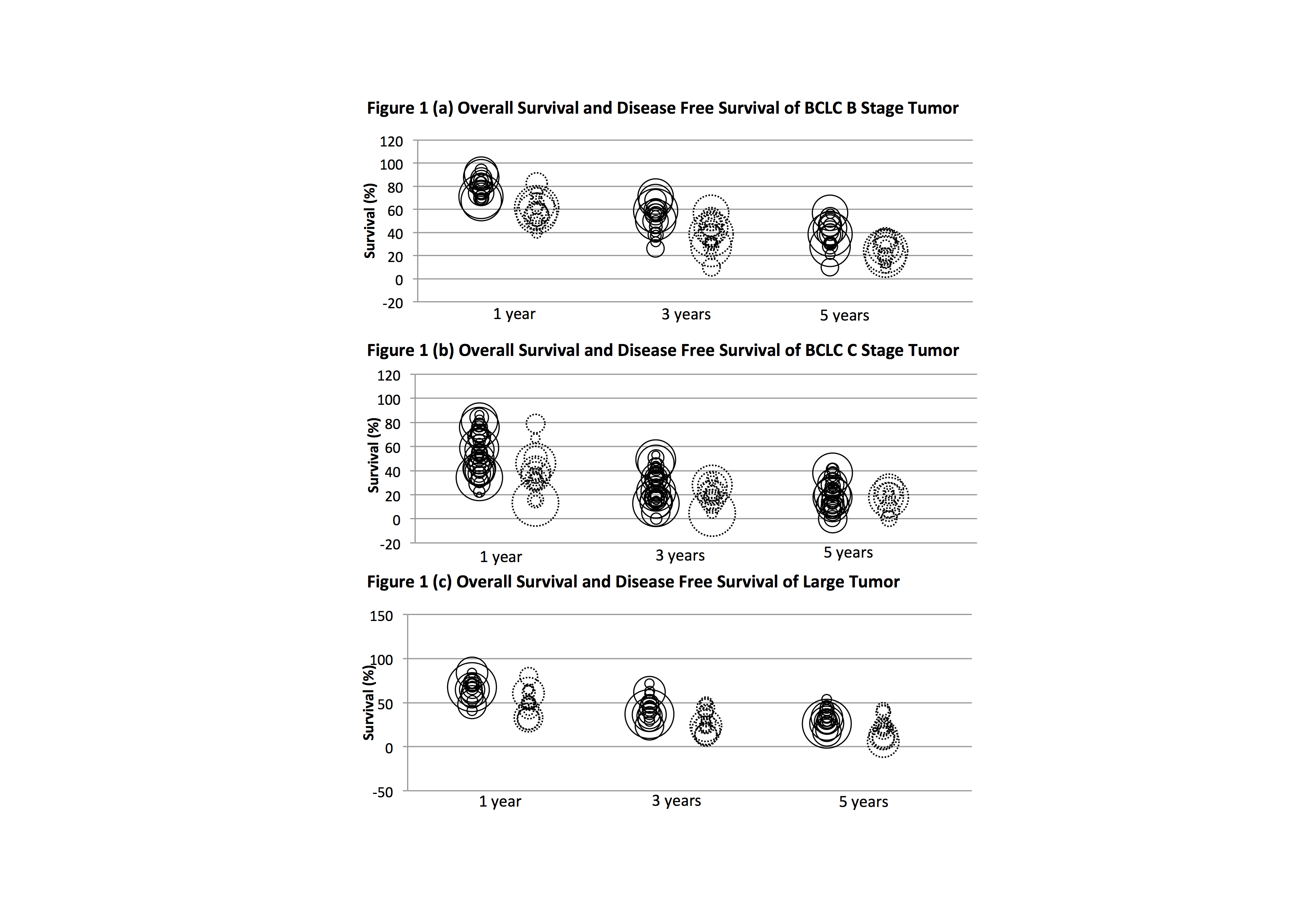 Figure 1 Bubble plot of overall survival and disease-free survival of BCLC B, C and large tumors.Ref.YearnMale (%)Cirrhosis (%)HBV (%)HCV (%)HCV (%)Median tumor diameter (cm)BCLC Stage BRégimbeau et al[25]19999475 (79.8)37 (39.4)35 (37.2)10 (10.6)12.012.0Hanazaki et al[19]2001133105 (78.9)NSNSNS8.68.6Ng et al[10]2005380278 (73.2)380 (100.0)281 (73.9)20 (5.3)NSNSChen et al[26] (TP1)2006959816 (85.1)717 (74.8)776 (80.9)NS14·914·9Chen et al[26] (TP2)20061143968 (84.7)897 (78.5)940 (82.2)NS 11·1 11·1Cho et al[26]200723046 (20.0)35 (15.2)40 (17.4)5 (2.2)7.17.1Vitale et al[31]2009124NSNSNSNSNSNSYang et al[11]2009260228 (87.7)198 (76.2)239 (91.9)NS9.69.6Zhou et al[29] (SX)20095649 (87.5)50 (89.3)55 (98.2)0 (0.0)9.59.5Zhou et al[29] (TCSX)20095248 (92.3)49 (94.2)51 (98.1)0 (0.0)9.09.0Delis et al[27]20106645 (68.2)NS36 (54.5)15 (22.7)8.48.4Lin et al[30]20109375 (80.6)NS60 (64.5)22 (23.7)8.08.0Ramacciato et al[28]20105137 (72.5)44 (86.3)NSNS8.28.2Xu et al[21]2010165NSNSNSNSNSNSWei et al[22]201151NSNSNSNSNSNSZhou et al[20]20118574 (87.1)65 (76.5)68 (80.0)6 (7.1)NSNSChang et al[32]2012318263 (82.7)97 (30.5)201 (63.2)57 (17.9)7.47.4Hsu et al[34]2012268213 (79.5)NS176 (65.7)48 (17.9)NSNSMa et al[23]2012178158 (88.8)79 (44.4)140 (78.7)41 (23.0)NSNSTorzilli et al[12]2013737586 (79.5)360 (48.8)158 (21.4)208 (28.2)6.06.0Zhong et al[120]2013660NSNSNSNSNSNSBCLC Stage COhkubo et al[79]20004741 (87.2)NS20 (42.6)11 (23.4)11 (23.4)NSWu et al[57] (SX 1st bifurcation) 20001513 (86.7)NS14 (93.3)2 (13.3)2 (13.3)10.8Wu et al[57] (SX 1st)20009783 (85.6)NS67 (69.1)25 (25.8)25 (25.8)8.8Minagawa et al[58]200118NSNSNSNSNS5.3Poon et al[59]20032018 (90.0)NS17 (85.0)NSNS8.6Fan et al[60] (SX, CHT)20058476 (90.5)NSNSNSNS10.5Fan et al[60] (SX)20052420 (83.3)NSNSNSNSNSPawlik et al[10]200510287 (85.3)NSNSNSNS10Chen et al[62] (SX 1st)2006286248 (86.7)NS172 (60.1)NSNS7.7Chen et al[62] (SX Main)2006152135 (88.8)NS95 (62.5)NSNS8.1Ikai et al[64]20067857 (73.1)NS24 (30.8)36 (46.2)36 (46.2)NSLe Treut et al[63]20062622 (84.6)NSNSNSNS9Kamiyama et al[66] (RTSX)20071513 (86.7)NSNSNSNS6.47Kamiyama et al[66] (SX)20072825 (89.3)NSNSNSNS11Takizawa et al[65]2007128 (66.7)NSNSNSNS8.24Ban et al[69]200945NSNSNSNSNSNSInoue et al[70] (TB)20092019 (95.0)NS6 (30.0)12 (60.0)12 (60.0)NSInoue et al[70] (EN)20092926 (89.7)NS10 (34.5)15 (51.7)15 (51.7)NSKondo et al[68] (SX, Main)20095NSNSNSNSNSNSKondo et al[68] (SX, 1st-3rd)200943NSNSNSNSNSNSPeng et al[67] (TC)20095146 (90.2)NS31 (60.8)5 (9.8)5 (9.8)9.04Peng et al[67] (SX)20095350 (94.3)NS40 (75.5)3 (5.7)3 (5.7)8.39Vitale et al[31]200948NSNSNSNSNSNSShi et al[71]2010406361 (88.9)NS354 (87.2)3 (0.7)3 (0.7)NSXu et al[21]201095NSNSNSNSNSNSLin et al[72] (TP1)201121NSNSNSNSNSNSLin et al[72] (TP2)201147NSNSNSNSNSNSPeng et al[14]2011201187 (93.0)NS172 (85.6)4 (2.0)4 (2.0)NSWei et al[22]201117NSNSNSNSNSNSChang et al[32]2012160140 (87.5)60 (37.5)112 (70.0)20 (12.5)20 (12.5)7.5Huang et al[56] (SX)20125440 (74.1)NS41 (75.9)2 (3.7)2 (3.7)21.4Huang et al[56] (SXTC)20126242 (67.7)NS50 (80.6)0 (0.0)0 (0.0)20.5Liu et al[74]20126554 (83.1)NSNSNSNSNSMa et al[23]20124641 (89.1)25 (54.3)41 (89.1)0 (0.0)0 (0.0)NSLi et al[75]20131311 (84.6)NSNSNSNS10.2Nitta et al[77]20133528 (80.0)NS7 (20.0)21 (60.0)21 (60.0)7Roayaie et al[78]2013164132 (80.5)NS61 (37.2)70 (42.7)70 (42.7)90Tang et al[76]2013186166 (89.2)NS159 (85.5)23 (12.4)23 (12.4)9.53Torzilli et al[12]2013297228 (76.8)169 (56.9)61 (20.5)100 (33.7)100 (33.7)6.0Zhong et al[120]2013248NSNSNSNSNSNSRef.Recruitment periodnOverall survival (%)Overall survival (%)Overall survival (%)Median OS (mo)Disease free survival (%)Disease free survival (%)Disease free survival (%)Median DFS (mo)Ref.Recruitment periodn1-yr3-yr5-yrMedian OS (mo)1-yr3-yr5-yrMedian DFS (mo)BCLC stage BRégimbeau et al[25]1984-19969469.045.031.0NS51.035.021.0NSHanazaki et al[19]1983-1997 13370.038.028.0NS65.026.020.0NSNg et al[10]1982-2001 38074.050.039.036.954.038.026.015.6Chen et al[26] (TP1)1990-2003 95967.850.727.91656.534.718.910.0Chen et al[26] (TP2)1990-2003 114371.258.838.71961.538.623.817.0Cho et al[26]1998-2001 23085.059.352.9NS58.340.031.7NSVitale et al[31]2000-200712485.056.0NSNSNSNSNSNSYang et al[11]1992-2002 26087.055.538.245.582.451.035.036.7Zhou et al[29] (SX)2001-2003 5669.632.121.1NS39.221.48.9NSZhou et al[29] (TCSX)2001-2003 5273.140.430.7NS48.925.512.8NSDelis et al[27]2002-2008 6669.037.032.036.060.033.029.029.0Lin et al[30]2001-2007 9383.049.030.027.6NSNSNSNSRamacciato et al[28]2000-2006 51NSNS56.168.0NSNS41.3NSXu et al[21]1991-2004 16575.657.440.2NSNSNSNSNSWei et al[22]2003-2007 5184.354.9NSNS70.245.4NSNSZhou et al[20]1995-20028593.856.247.056.074.334.414.836.0Chang et al[32]1991-200631881.259.446.5NS55.839.431.96.0Hsu et al[34]2002-2010 26882.068.046.0NSNSNSNSNSMa et al[23]1998-2011 17877.026.010.027.949.018.0NS16.8Torzilli et al[12]1990-2009 73788.071.057.0NS63.038.027.0NSZhong et al[120]2000-2007 66091.067.044.0NSNSNSNSNSBCLC stage COhkubo et al[79]1985-1997 4753.933.223.9NS31.217.9NSNSWu et al[57] (SX 1st bifurcation) 1990-1998 1580.044.026.4NS67.032.021.1NSWu et al[57] (SX 1st)1990-1998 9768.034.028.5NS51.022.020.4NSMinagawa et al[58]1989-19981882.042.042.040.8NSNSNS7.8Poon et al[59]1989-2000 2030.013.313.36.015.05.05.02.9Fan et al[60] (SX, CHT)1997-2002 8429.315.6NS15.1NSNSNSNSFan et al[60] (SX)1997-2002 2422.70.0NS10.1NSNSNSNSPawlik et al[10]1984-199910245.017.010.011.0NSNSNSNSChen et al[62] (SX 1st)1990-2003 28658.722.718.118.8NSNSNSNSChen et al[62] (SX Main)1990-2003 15239.55.70.010.1NSNSNSNSIkai et al[64]1990-20027845.721.710.98.9NSNSNSNSLe Treut et al[63]1988-2004 2638.520.013.09.0NSNSNSNSKamiyama et al[66] (RTSX)1990-2006 1586.243.534.819.6NSNSNSNSKamiyama et al[66] (SX)1990-2006 2839.013.113.19.1NSNSNSNSTakizawa et al[65]1992-2003 1263.653.026.026.0NSNSNSNSBan et al[69]1992-2008 4569.637.422.420.030.421.20.0NSInoue et al[70] (TB)1995-2006 2058.046.039.0NS34.034.023.0NSInoue et al[70] (EN)1995-2006 2965.041.041.0NS38.022.018.0NSKondo et al[68] (SX, Main)1996-2004 520.0NSNSNSNSNSNSNSKondo et al[68] (SX, 1st-3rd)1996-2004 4354.033.027.0NSNSNSNSNSPeng et al[67] (TC)1996-2004 5150.933.821.613.0NSNSNSNSPeng et al[67] (SX)1996-2004 5333.317.08.59.0NSNSNSNSVitale et al[31]2000-20074855.044.00.0NSNSNSNSNSShi et al[71]2001-2003 40634.413.0NSNS13.34.7NSNSXu et al[21]1991-2004 9537.518.214.2NSNSNSNSNSLin et al[72] (TP1)1996-20062177.019.05.021.0NSNSNSNSLin et al[72] (TP2)1996-20064776.051.036.036.0NSNSNSNSPeng et al[14]2002-200720142.014.111.120.0NSNSNSNSWei et al[22]2003-2007 1752.929.4NSNS35.217.6NSNSChang et al[32]1990-20093445.020.020.0NSNSNSNSNSHuang et al[56] (SX)1991-200616057.633.829.1NS35.327.225.0NSHuang et al[56] (SXTC)1998-2008 5471.035.011.0NSNSNSNSNSLiu et al[74]1998-2008 6271.024.06.0NSNSNSNSNSMa et al[23]2000-2009 6584.0NSNS17.079.0NSNS14.0Li et al[75]1998-2011 4637.016.0NS16.916.0NSNS7.7Nitta et al[77]1997-2009 1353.815.4NSNSNSNSNSNSRoayaie et al[78]2006-2008 3578.037.432.7NS45.011.811.8NSTang et al[76]1992-2010 16450.023.014.013.140.020.018.08.1Torzilli et al[12]2006-2008 18640.113.6NS10.0NSNSNSNSZhong et al[120]1990-2009 29776.049.038.0NS46.028.018.0NSOhkubo et al[79]2000-2007 24881.046.020.0NSNSNSNSNSRef.YearnMale (%)Cirrhosis (%)HBV (%)HCV (%)Median tumor diameter (cm)Large HCCPoon et al[36]200212099 (82.5)32 (26.7)103 (85.8)NS13.8Yeh et al[38]2003211164 (77.7)63 (29.9)163 (77.3)16 (7.6)13.9Zhou et al[37]2003621NSNSNSNSNSLiau et al[41]20058248 (58.5)8 (9.8)NSNS14.7Nagano et al[40]20052619 (73.1)5 (19.2)14 (53.8)3 (11.5)14.8Pawlik et al[10]2005300222 (74.0)NS188 (62.7)NSNSLee et al[43]200710077 (77.0)NSNSNS12·5 Pandey et al[44]2007166143 (86.1)80 (48.2)130 (78.3)2 (1.2)13.0Shah et al[42]200724NSNS9 (37.5)1 (4.2)13.1Young et al[45]20074229 (69.0)2 (4.8)NSNS14.0Shimada et al[46]20088572 (84.7)NS27 (31.8)19 (22.4)12.0Taniai et al[47]20082926 (89.7)12 (41.4)6 (20.7)17 (58.6)13.5Choi et al[50]20095034 (68.0)13 (26.0)33 (66.0)1 (2.0)NSMiyoshi et al[49]20092219 (86.4)5 (22.7)NSNS12Ng et al[48]20094433 (75.0)NS15 (34.1)3 (6.8)12.4Yamashita et al[51]20115348 (90.6)NS18 (34.0)22 (41.5)13.2Truant et al[35]20125238 (73.1)23 (44.2)6 (11.5)NS14.0Allemann et al[55]201322NS9 (40.9)4 (18.2)2 (9.1)13.5Ariizumi et al[54]2013107NSNSNSNSNSShrager et al[52]201313098 (75.4)NS56 (43.1)23 (17.7)14.2Yang et al[53]2013258212 (82.2)171 (66.3)195 (75.6)NS13.2Small HCCMiyoshi et al[49]2009230160 (69.6)114 (49.6)NSNS3.4Allemann et al[55]201379NS61 (77.2)10 (12.7)13 (16.5)4.9Poon et al[36]2002368295 (80.2)203 (55.2)311 (84.5)NS5.4Yeh et al[38]2003778776 (99.7)591 (76.0)616 (79.2)305 (39.2)4.5Zhou et al[37]20032039NSNSNSNSNSLiau et al[41]200511180 (72.1)40 (36.0)NSNS6.1Nagano et al[40]2005143112 (78.3)81 (56.6)17 (11.9)87 (60.8)3.3Shah et al[42]2007165NSNS73 (44.2)36 (21.8)4.7Young et al[45]20074330 (69.8)10 (23.3)NSNS5.0Taniai et al[47]2008291225 (77.3)156 (53.6)135 (46.4)78 (26.8)3.7Choi et al[50]2009447344 (77.0)244 (54.6)331 (74.0)26 (5.8)NSYamashita et al[51]2011412328 (79.6)NS60 (14.6)311 (75.5)3.8Truant et al[35]20123728 (75.7)26 (70.3)1 (2.7)NS4.7Yang et al[53]2013293236 (80.5)201 (68.6)216 (73.7)NS6.7Ref.Recruitment periodRecruitment periodnOverall survival (%)Overall survival (%)Overall survival (%)Median OS (mo)Disease free survival (%)Disease free survival (%)Disease free survival (%)Median DFS (mo)Ref.Recruitment periodRecruitment periodn1-yr3-yr5-yrMedian OS (mo)1-yr3-yr5-yrMedian DFS (mo)Large HCCLarge HCCPoon et al[36]Poon et al[36]1991-200012060.637.827.518.832.014.19.55.5Yeh et al[38]Yeh et al[38]1982-200121148.124.016.7NS32.918.812.7NSZhou et al[37]Zhou et al[37]1964-199962168.037.326.2NSNSNSNSNSLiau et al[41]Liau et al[41]1985-20028273.049.033.032.080.044.024.022.0Nagano et al[40]Nagano et al[40]1985-2001 2641.029.329.310.165.449.0NS29.0Pawlik et al[10]Pawlik et al[10]1981-2000 30064.936.726.920.3NSNSNSNSLee et al[43]Lee et al[43]1997-2003 10066.044.031.0NS43.026.020.0NSPandey et al[44]Pandey et al[44]1995-2006 16665.035.028.620.0NSNSNSNSShah et al[42]Shah et al[42]1993-20042469.063.054.0NS41.023.0NS8.4Young et al[45]Young et al[45]1994-20064270.045.045.0NS62.049.043.0NSShimada et al[46]Shimada et al[46]1988-200485NSNS31.5NSNSNSNSNSTaniai et al[47]Taniai et al[47]1987-20062951.933.633.6NS48.421.521.5NSChoi et al[50]Choi et al[50]1996-20065070.050.240.2NS49.038.638.69.0Miyoshi et al[49]Miyoshi et al[49]1987-2004 2271.860.345.220.553.329.118.212.0Ng et al[48]Ng et al[48]1990-2008 4466.438.127.821.549.623.919.110.7Yamashita et al[51]Yamashita et al[51]1995-2007 5374.043.035.0NS50.040.024.0NSTruant et al[35]Truant et al[35]2000-201052NSNS43.3NSNSNS39.3NSAllemann et al[55]Allemann et al[55]1997-2009 2284.072.045.027.064.028.027.010.0Ariizumi et al[54] (S)Ariizumi et al[54] (S)1990-2008NS81.060.047.014.341.018.012.0NSAriizumi et al[54] (M)Ariizumi et al[54] (M)1990-2008NS88.083.079.038.576.054.048.0NSShrager et al[52]Shrager et al[52]1992-2010 13056.930.218.817.031.813.411.56.7Yang et al[53]Yang et al[53]2002-2011 25884.062.033.0NS61.024.06.0NSSmall HCCSmall HCCMiyoshi et al[49]Miyoshi et al[49]1987-2004 23089.374.660.448.268.043.726.720.0Allemann et al[55]Allemann et al[55]1997-2009 7975.042.021.024.050.018.014.015.0Poon et al[36]Poon et al[36]1991-200036883.364.251.662.864.641.828.225.4Yeh et al[38]Yeh et al[38]1982-200177881.457.339.5NS61.240.732.1NSZhou et al[37]Zhou et al[37]1964-1999203985.065.154.3NSNSNSNSNSLiau et al[41]Liau et al[41]1985-200211180.058.039.040.070.049.031.028.0Nagano et al[40]Nagano et al[40]1985-2001 14393.174.544.753.480.046.531.033.9Shah et al[42]Shah et al[42]1993-200416588.070.053.0NS76.053.043.038.0Young et al[45]Young et al[45]1994-20064382.063.057.0NS71.054.048.0NSTaniai et al[47]Taniai et al[47]1987-200629181.061.445.0NS74.637.125.4NSChoi et al[50]Choi et al[50]1996-200644791.377.265.9NS72.753.145.435.0Yamashita et al[51]Yamashita et al[51]1995-2007 41289.067.054.0NS72.045.037.0NSTruant et al[35]Truant et al[35]2000-201037NSNS89.2NSNSNS60.7NSYang et al[53]Yang et al[53]2002-2011 29383.066.039.0NS56.026.09.0NS